                                                                   ЗаявкаОбъектом проектирования является территория спортивного комплекса Южно-Российского государственного политехнического университета (НПИ) имени М.И. Платова  в г. Новочеркасске. План территории университетского кампуса представлен на рисунке 1.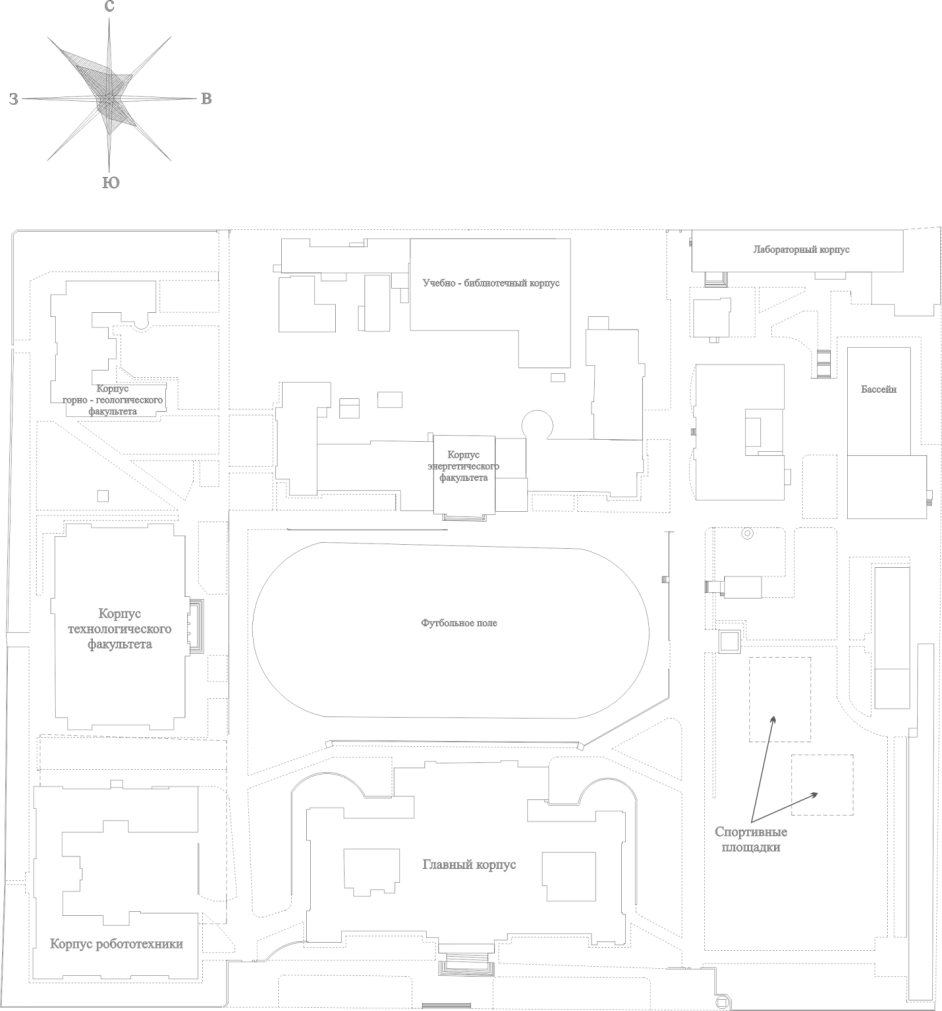                        Рисунок 1.План территории университетского кампусаВ настоящее время проектирование культурных ландшафтов является одним из важнейших направлений деятельности ландшафтной архитектуры. Здесь решаются градостроительные, географические, демографические, экономические, социальные, эстетические и художественные задачи.Южно-Российский государственный политехнический университет (НПИ) имени М.И. Платова образован 18 октября 1907 года с величайшего одобрения Николая II как Донской Политехнический Институт. ДПИ - первое высшее учебное заведение на Юге России.Комплекс зданий ЮРГПУ(НПИ) имени М.И.Платова является памятником архитектуры и объектом культурного наследия.       Построенный в стиле неоклассицизма, он представляет собой законченный архитектурный ансамбль, который возник в результате единого пространственного решения комплекса учебных зданий ДПИ. Стиль неоклассицизм, возникший во второй половине ХIХ в. - это сугубо русское явление, которое было чрезвычайно востребовано российскими архитекторами. Новую классику отличает особая гармоничность композиции, изысканность, изящество, прямолинейность, строгость и лаконичность, стремление к монументальности и пропорциональности, органичная связь архитектуры и скульптуры.     Фотографии выбранной площадки представлены на рисунке 2,3.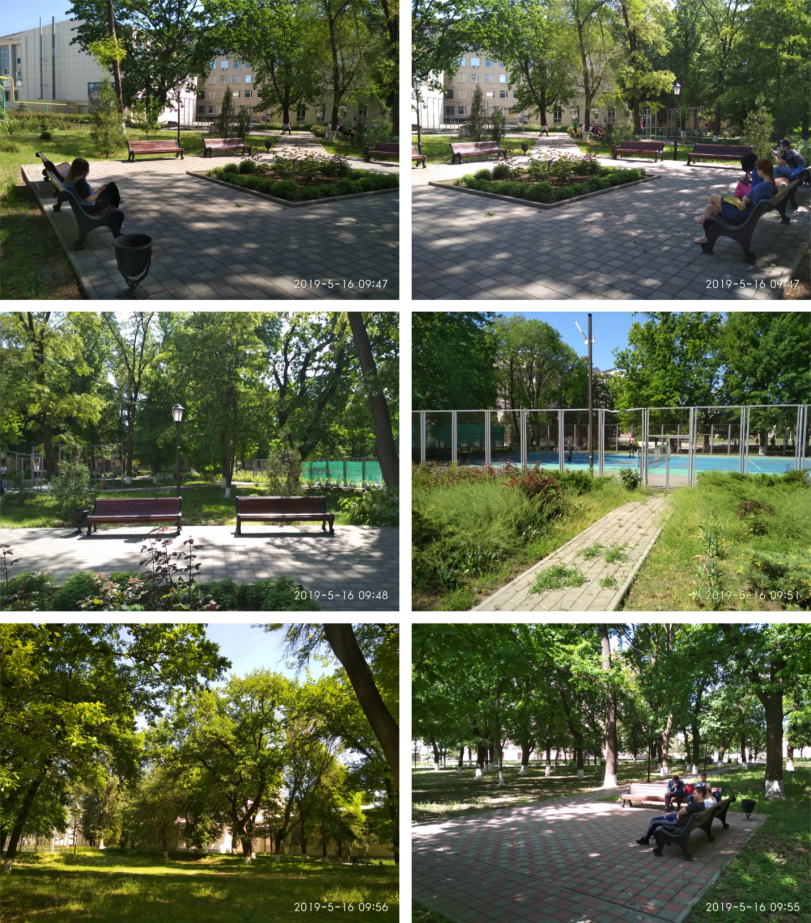 Рисунок 3.Анализ территории. Фото территории и объектов.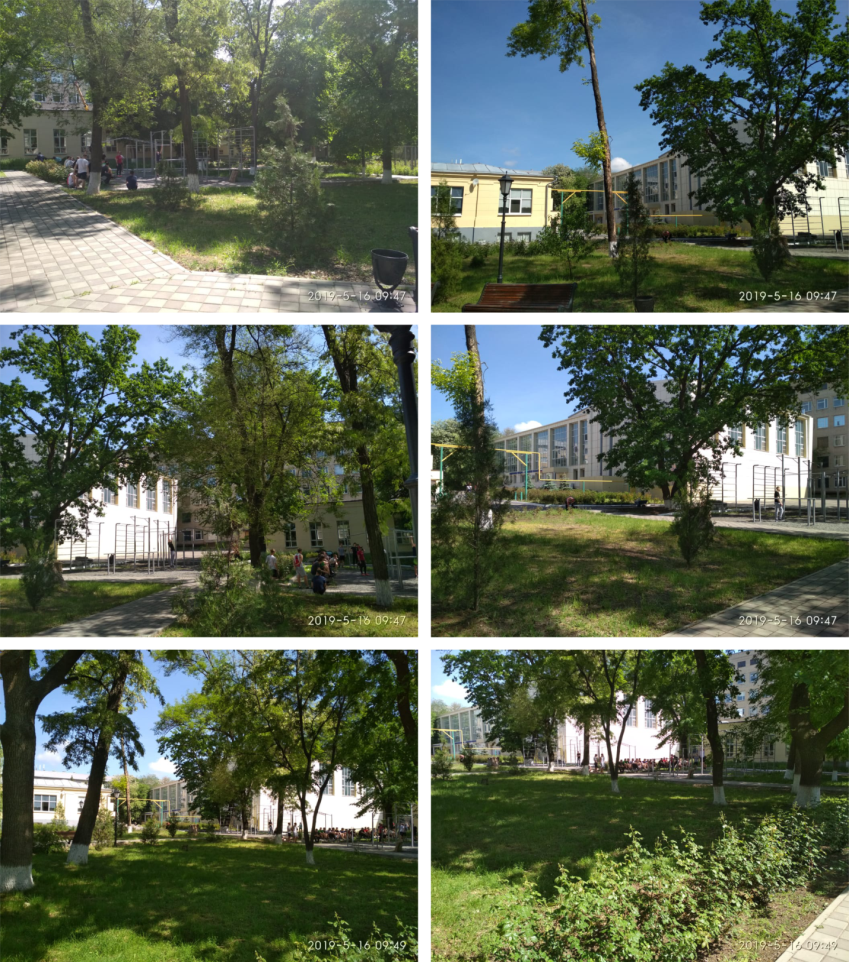 Рисунок 3.Анализ территории. Фото территории и объектов.Главной идеей проекта является создание элементов спортивного комплекса как арт-объектов на открытом воздухе, объединяющих между собой общество, искусство, спорт, науку. Использование данных элементов в историческом ансамбле возможно в нескольких направлениях: спорткомплекс, фотозона, пространство для общения и отдыха. Отличительной особенностью концепции данной разработки является  возможность реализации проекта  на территории города Новочеркасска и любого другого муниципалитета.Особенности: инновационность, эргономичность, экологичность,  коммуникативность, органичность, экономичность.Новизна данного   решения заключается в разработке элементов спортивного комплекса как арт-объектов   на открытом воздухе, способном  разрушить границу между искусством, наукой и спортом, а также  создать условия для активного обучения, общения, оздоровления и отдыха представителям многотысячного коллектива  сотрудников, обучающихся, гостей и выпускников  ЮРГПУ(НПИ) имени М.И.Платова, а также  жителям г.Новочеркасска.Представитель от университета: Лазарева Елена Александровна, к.т.н., доцент, заведующая кафедрой «Дизайн», член Союза Дизайнеров России,  Южно-Российский государственный политехнический университет (НПИ) имени М.И. Платова, 8-950-861-37-20, e-mail: lazareva_urgtu@mail.ru